PGR Off-Campus Engagement Log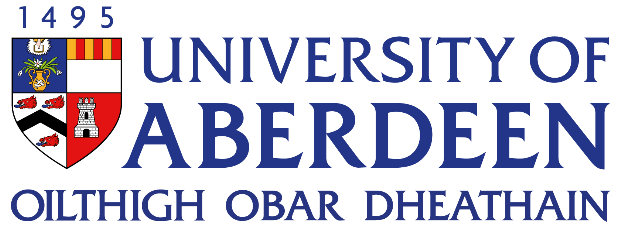 Off-campus study is only permitted on robust academic grounds, Tier 4/Student visa holders are not permitted to study off-campus for cost/convenience reasons, however we can withdraw sponsorship of their visa if they wish to wish to leave the UK and complete from home.  Contact immigration@abdn.ac.uk to discuss in more detail.    A new template form will be available on Staffnet, and from the Immigration Team, in August each year. More information on how to operate this process can be obtained from immigration@abdn.ac.uk First NameSurnameStudent IDDegree TitleOff Campus Start DateOff Campus End DateLead SupervisorSign in required week commencingStudent Update on Progress during period of OC including details of: meetings; telephone calls; or updates provided to supervisor and details of work undertaken while away from campus. This should be a full outline and must be provided every month during normal sign in weeks while OC period is operating.Staff Signature27 September 20211 November 20216 December 202110 January 20227 February 20227 March 20224 April 20222 May 20226 June 20224 July 20221 August 2022